Balanced Argument ~ Writing activitiesALL activities to be handwritten and I expect a high standard of presentation – please use a black handwriting pen.Thursday – Research into Children’s Screen Use: Download the information about children’s screen use.  Make notes to gather information to include in your balanced argument about screen use.  You could also use information from our own class:  on today’s discussion, you will need to submit data about your own use of screens using the questions on the next page.Screen Use QuestionnaireFriday – Different Points of View:  Look the role cards on the next page and summarise the information about their views for and against screen use.  You can use the format in the table below.  I have modelled the first two points of view.You will also need to summarise your own personal viewpoints in three bullet points.  I would like you to upload these to today’s discussion.Role Cards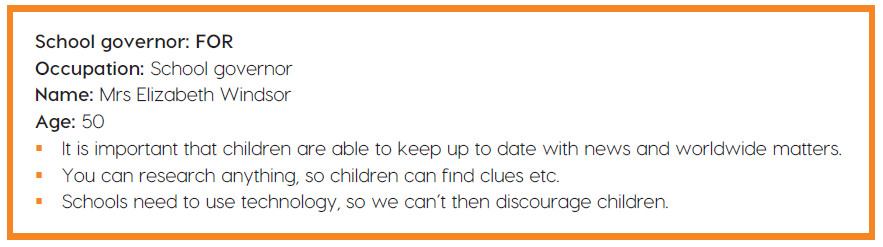 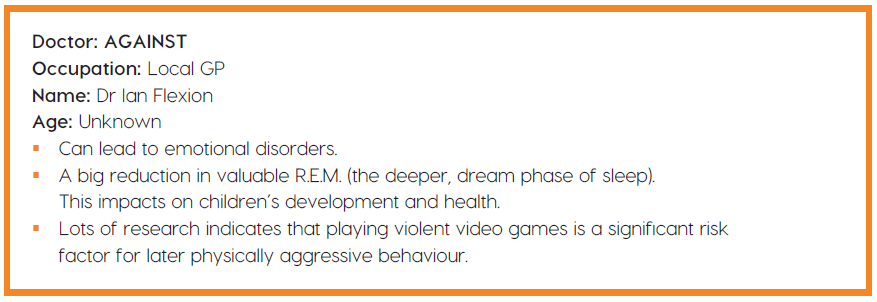 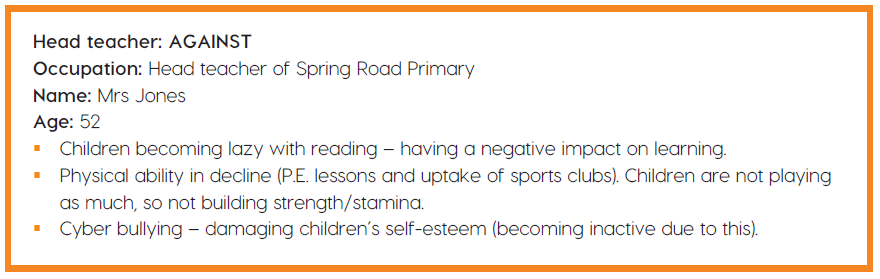 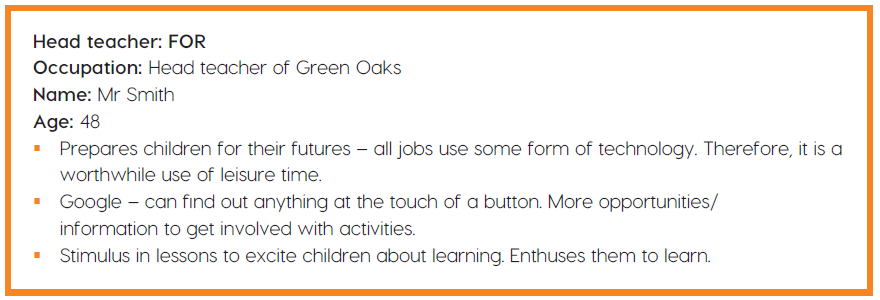 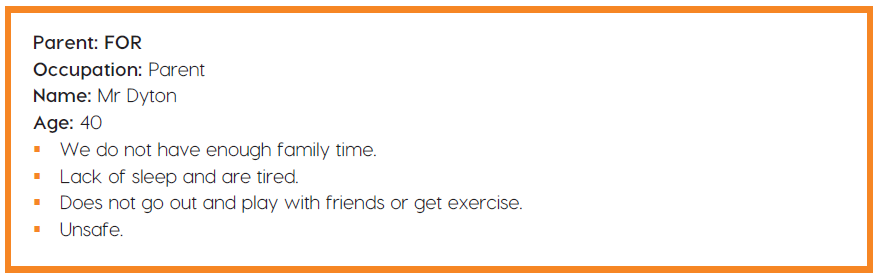 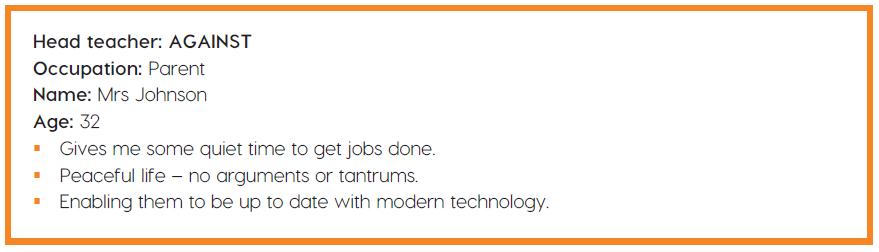 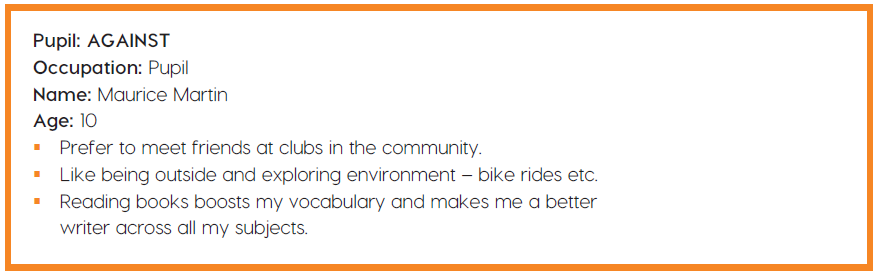 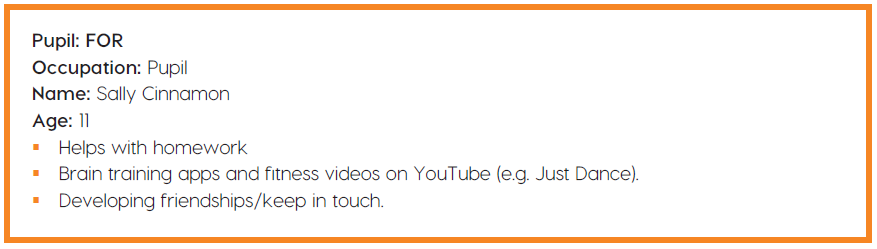 Which devices do you use at home on a daily basis?  Circle, tick or highlight all that apply.Tablet/iPadMobile PhoneWhich devices do you use at home on a daily basis?  Circle, tick or highlight all that apply.PCGames ConsoleWhich devices do you use at home on a daily basis?  Circle, tick or highlight all that apply.LaptopTVOn average (NOT DURING LOCKDOWN), how many hours do you use devices per day at home Monday to Friday?On average, how many hours do you use devices per day on Saturday and Sunday?(NOT DURING LOCKDOWN) Monday to Friday: What time do you stop using your devices (i.e. before you go to bed)?Saturday and Sunday: What time do you stop using your devices (i.e. before you go to bed)?On average, how many hours of exercise per day do you take at home Monday to Friday?On average, how many hours of exercise per day do you take on Saturday and Sunday?During lockdown, on average, how many more hours are you using a device Monday to Friday?On average, what time do you go to bed Monday to Friday?On average, what time do you go to bed on Saturday and Sunday?Arguments FORArguments FORArguments AGAINSTArguments AGAINSTOccupationReasonsOccupationReasonsGovernorKeep up to date with news + worldwide issues; Can research anything; Schools need to use technology, need to encourage useLocal GP (doctor)Can lead to emotional disorders; Affects good quality sleep which children really need; Violent video games can cause aggressive behaviour later in life